RĪKOJUMSGulbenes novada Druvienas pagastāPar satiksmes ierobežojumiem uz Druvienas pagasta autoceļiemLai novērstu pašvaldības autoceļu masveida bojājumus klimatisko apstākļu un intensīvas transportlīdzekļu kustības dēļ, no 2023.gada 20.marta uz nenoteiktu laiku TIEK NOTEIKTS transportlīdzekļu satiksmes ierobežojums, uzstādot ceļa zīmes Nr.312 (masas ierobežojums 10t) uz sekojošiem Gulbenes novada Druvienas pagasta pašvaldības ceļiem:Nr. 3-9 “Druviena - Tirzieši” visā garumā;Nr. 3-10 “Jaunlaskumi - Tīrumkleivas” visā garumā.Kontaktpersona: Gulbenes novada Druvienas pagasta pārvaldes vadītājs Juris Graumanis, tālr. Nr. 26409534.Gulbenes novada Druvienas pagasta pārvaldes vadītājs							Juris GraumanisGraumanis, 26409534DOKUMENTS PARAKSTĪTS AR DROŠU ELEKTRONISKO PARAKSTU UN SATUR LAIKA ZĪMOGU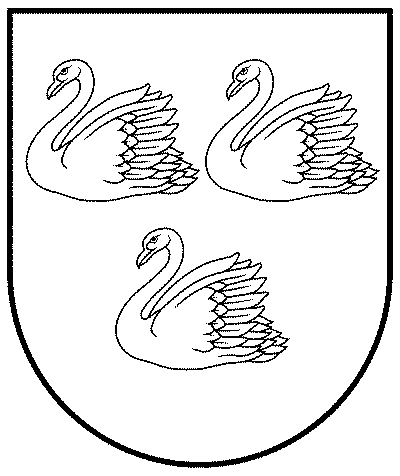 GULBENES NOVADA DRUVIENAS PAGASTA PĀRVALDEReģistrācijas nr. Uzņēmumu reģistrā. 40900015431“Pamatskola”, Druviena, Druvienas pag., Gulbenes nov., LV-4426Tālrunis: 64430785, mob. 20271180, e-pasts: druvienas.pagasts@gulbene.lv,E-adrese:_ DEFAULT@4090001543120.03.2023.                       Nr. DR/1.5/23/3